Ніжинська міська радаПротокол № 14 засідання постійної комісії міської ради з питань  регламенту, законності, охорони прав і свобод громадян, запобігання корупції, адміністративно-територіального устрою, депутатської діяльності та етики                                                               13.04.2021Мала зала адмінбудівлі виконавчого комітетуГоловуючий: Салогуб В. В.Присутні члени комісії:,  Баранков О. Г., Деркач А. П., Філоненко Ю. М., Корман В. А., Нікитенко О. ВПрисутні:Список присутніх: додається.Формування порядку денного:СЛУХАЛИ:Салогуб В.В., голова комісії.Ознайомив присутніх з порядком денним засідання постійної комісії міської ради з питань регламенту, законності, охорони прав і свобод громадян, запобігання корупції, адміністративно-територіального устрою, депутатської діяльності та етики                                                               від   13.04.2021.ВИРІШИЛИ: Затвердити порядок денний .ГОЛОСУВАЛИ: «за» – 6, «проти» – 0, «утрималися» – 0.Порядок денний:1. Про розгляд звернення голови ОСББ   «Олійник».2. Про інформацію на доручення щодо реалізації цільової програми проведення археологічних досліджень у місті Ніжині на 2017-2021 роки.3. Про внесення змін до рішення Ніжинської міської ради від 23.10.2019 р. №16-62/2019 «Про затвердження персонального складу Ради підприємців при Ніжинській міській раді» (ПР №276 від 05.04.2021 року).4. Про внесення змін до Додатку №38 «Програма з управління комунальним майном Ніжинської міської територіальної громади на 2021 рік», затвердженого рішенням Ніжинської міської ради від 24 грудня 2020 року №3-4/2020 «Про затвердження бюджетних програм місцевого значення на 2021 рік» (ПР №283 від 09.04.2021 року)5. Про надання згоди на безоплатне прийняття у комунальну власність Ніжинської територіальної громади, в особі Ніжинської міської ради Чернігівської області майна (будівлі, споруди та обладнання), що розташоване за адресою: Чернігівська область, місто Ніжин, вулиця Шевченка, 168 (ПР №284 від 09.04.2021 року)6. Про збільшення статутного капіталу та затвердження нової редакції Статуту комунального підприємства «Ніжинське управління водопровідно-каналізаційного господарства» (ПР №278 від 07.04.2021 року).7. Про розгляд  службової записки.8. Про внесення змін до Регламенту Ніжинської міської ради VІІІ  скликання (ПР № 270 від 01.04.2021 року)9. Про створення Ніжинської комплексної дитячо-юнацької спортивної школи «Дзюдо» Ніжинської міської ради Чернігівської області (ПР №275 від 01.04.2021 року.10. Про внесення змін до штатних розписів Ніжинської комплексної дитячо-юнацької спортивної школи Ніжинської міської ради Чернігівської області та позашкільного навчального закладу «Ніжинська дитячо-юнацька спортивна шахова школа Ніжинської міської ради Чернігівської області» (ПР №274 від 01.04.2021 року).11. Про передачу на балансовий облік майна комунальної власності   (ПР №215 від 17.03.2021 року).12. Про передачу на балансовий облік майна комунальної власності (ПР №216 від 17.03.2021 року).13. Про внесення змін в Паспорт міської цільової програми Реалізації повноважень міської ради у галузі земельних відносин на 2021 рік      (Додаток 39) до рішення Ніжинської міської ради VIII скликання від 24 грудня 2020 року №3-4/2020 «Про затвердження бюджетних програм місцевого значення на 2021 рік» (ПР №271 від 01.04.2021 року).14. Про передачу на балансовий облік майна комунальної власності           (ПР №272 від 01.04.2021 року).15. Про внесення змін в Паспорт міської цільової програми Охорона навколишнього природного середовища Ніжинської міської територіальної громади на період 2021 р. (Додаток 37) до рішення Ніжинської міської ради VIII скликання від 24 грудня 2020 року №3-4/2020 «Про затвердження бюджетних програм місцевого значення на 2021 рік» (ПР №277 від 06.04.2021 року)16. Про передачу в оренду нежитлового приміщення, загальною площею        66,9 кв. м, за адресою: місто Ніжин, вулиця Василівська, будинок 74 Чернігівському обласному центру з гідрометеорології без проведення аукціону (ПР. №286 від 12.04.21)17. Про передачу в оперативне управління нежитлової будівлі «аптека» за адресою: місто Ніжин, вулиця Озерна, будинок 21. (ПР. №287 від 12.04.21)18. Про передачу в господарське відання нежитлового приміщення за адресою: місто Ніжин, вулиця Шевченка, будинок 96б/1.(ПР. №288)19. Про передачу в оперативне управління  майна комунальної власності (нежитлову будівлю та огорожу) за адресою: місто Ніжин, вулиця Яворського, будинок  7. (Пр. №289)20. Про припинення договору оренди нерухомого майна, що належить до комунальної власності територіальної громади міста Ніжина №31 від 26 квітня 2016 року укладеного з Виконавчим комітетом Ніжинської міської ради (Пр. №290 від 12.04.21).21. Про передачу в оренду нежитлового приміщення, загальною площею 132,9 кв.м, за адресою: місто Ніжин, вулиця Богушевича, будинок 8, Державній установі «Центр пробацій» без проведення аукціону. (Пр. №291 від 12.04.21).22. Про продовження договору оренди нерухомого майна, що належить до комунальної власності Ніжинської міської об’єднаної територіальної громади №111 від 26 квітня 2019 року укладеного з товариством з обмеженою відповідальністю  «Ліки України» без проведення аукціону. (Пр. №292 від 12.04.21).23. Про припинення договору оренди нерухомого майна, що належить до комунальної власності територіальної громади міста Ніжина від 05 травня 2017 року №81 укладеного з Акціонерним товариством «Укрпошта». (Пр. №293 від 12.04.21).24. Про припинення  господарського відання та зняття з балансу КП «ВУКГ»  комунального майна, розташованого за адресою: м. Ніжин, вулиця  Прилуцька, 89а. (Пр. №294 від 12.04.21).25. Про передачу на балансовий облік  майна (Пр. №296 від 12.04.21).26. Про зняття з обліку майна як безхазяйного. (Пр. №297 від 13.04.21).27. Про продовження договору оренди нерухомого майна, що належить до комунальної власності територіальної громади міста Ніжина, розташованого за адресою: місто Ніжин, вулиця Космонавтів,18а, від 10 червня 2016 року без проведення аукціону (Пр. №268 від 29.03..21).28. Різне.                           Розгляд питань порядку денного: 1. Про розгляд звернення голови ОСББ   «Олійник».СЛУХАЛИ:	Білика І.С., голову ОСББ «Олійник» про вирішення питання щодо  безперебійного постачання  електричної енергії мешканцям  будинку №10 вул. Прилуцька у зв’язку із припиненням електропостачання  ПрАТ «Ніжинський жиркомбінат».ВИСТУПИЛИ: 	Вовченко Ф.І., перший заступник міського голови,  довів до відома присутніх, що на даний час мешканці будинків по вул. Прилуцька та Індустріальна отримують електроенергію без відповідних договорів, а також у ПрАТ «Ніжинський жиркомбінат» немає ліцензії на поставку електроенергії.	Також було додано, що буде створена робоча група по питанню перепідключення окремих житлових будинків вул. Прилуцька та Індустріальна  від електромережі ПрАТ «Ніжинський жиркомбінат» до Ніжинського РЕМ.В обговоренні питання взяли участь депутати: Салогуб В.В., Деркач А.П.ВИРІШИЛИ:	рекомендувати Вовченку Ф.І., першому заступнику міського голови, тримати на контролі дане питання.ГОЛОСУВАЛИ:	за – 5, проти – 0, утрималось – 0.2. Про інформацію на доручення щодо реалізації цільової програми проведення археологічних досліджень у місті Ніжині на 2017-2021 роки.СЛУХАЛИ:	Сімкіну О.В., головного спеціаліста управління культури і туризму, яка надала                                                                               інформацію  щодо ресурсного забезпечення  міської реалізації цільової програми проведення археологічних досліджень у місті Ніжині на 2017-2021 роки.ВИСТУПИЛИ: 	Корман В.А., депутат, з пропозицією  деталізувати програму, а саме: прописати зони із вказаними адресами.ВИРІШИЛИ: 	інформацію на доручення із внесеними пропозиціями заслухати на наступному засіданні комісії.ГОЛОСУВАЛИ:	за – 6, проти – 0, утрималось – 0.3. Про внесення змін до рішення Ніжинської міської ради від 23.10.2019 р. №16-62/2019 «Про затвердження персонального складу Ради підприємців при Ніжинській міській раді» (ПР №276 від 05.04.2021 року).СЛУХАЛИ:	Ярош Я.М., начальник сектора підприємництва, споживчого ринку та захисту прав споживачів відділу економіки та інвестиційної діяльності , ознайомила з проектом рішення.ВИРІШИЛИ:		рекомендувати сесії Ніжинської міської ради підтримати даний проект рішення.ГОЛОСУВАЛИ:	за – 6, проти – 0, утрималось – 0.4. Про внесення змін до Додатку №38 «Програма з управління комунальним майном Ніжинської міської територіальної громади на 2021 рік», затвердженого рішенням Ніжинської міської ради від 24 грудня 2020 року №3-4/2020 «Про затвердження бюджетних програм місцевого значення на 2021 рік» (ПР №283 від 09.04.2021 року)СЛУХАЛИ: 		Федчун Н.О., начальника відділу комунального майна управління комунального майна та земельних відносин, яка надала детальне роз’яснення по даному проекту рішення.ВИСТУПИЛИ:		Деркач А.П., депутат, з пропозицією розгляд даного питання перенести на наступне засідання комісії після розгляду  комісії з питань соціально-економічного розвитку, підприємництва, інвестиційної діяльності, бюджету та фінансів ВИРІШИЛИ:		підтримати даний проект рішення при умові розгляду на профільній комісії..ГОЛОСУВАЛИ:	за – 5, проти – 0, утрималось – 0.5. Про надання згоди на безоплатне прийняття у комунальну власність Ніжинської територіальної громади, в особі Ніжинської міської ради Чернігівської області майна (будівлі, споруди та обладнання), що розташоване за адресою: Чернігівська область, місто Ніжин, вулиця Шевченка, 168 (ПР №284 від 09.04.2021 року)СЛУХАЛИ: 		Федчун Н.О., начальника відділу комунального майна управління комунального майна та земельних відносин, яка надала детальне роз’яснення по даному проекту рішення.ВИСТУПИЛИ:		Деркач А.П., депутат, з пропозицією при розгляді  проектів рішень  додавати перелік  відповідних документів. ВИРІШИЛИ:		підтримати даний проект рішення із внесеною рекомендацією.ГОЛОСУВАЛИ:	за – 6, проти – 0, утрималось – 0.6. Про збільшення статутного капіталу та затвердження нової редакції Статуту комунального підприємства «Ніжинське управління водопровідно-каналізаційного господарства» (ПР №278 від 07.04.2021 року).СЛУХАЛИ: 	Лабузького 	 П.М., директора КП «Ніжинське управління водопровідно-каналізаційного господарства» , який надав  детальне роз’яснення по даному проекту рішення.ВИСТУПИЛИ:		Деркач А.П., депутат, з пропозицією відредагувати Статут із внесеними технічними правками. ВИРІШИЛИ:		підтримати даний проект рішення із внесеною рекомендацією.ГОЛОСУВАЛИ:	за – 6, проти – 0, утрималось – 0.7. Про розгляд  службової записки.СЛУХАЛИ: 		Пелехай Л.М., старосту Кунашівсько- Переяслівського округу, яка  зачитала службову записку щодо введення                    0,5 штатної одиниці  робітника з благоустрою у                             с. Переяслівка для забезпечення чистоти і порядку на території даного села. ВИСТУПИЛИ:		Салогуб В.В., голова комісії, з пропозицією додати ставку робітника та 0,5 ставки кочегара на сезонний період. ВИРІШИЛИ:		рекомендувати відділу юридично-кадрового забезпечення підготувати проект рішення щодо внесення змін у структуру апарату виконавчого комітету, виконавчих органів виконавчого комітету Ніжинської міської ради Чернігівської області та їх чисельності із внесеною рекомендацією: додати 0,5 ставки «робітника з обслуговування органів місцевого самоврядування та їх виконавчих органів», який буде виконувати роботу на території села Переяслівка  з послідуючим розглядом на черговій сесії міської ради.ГОЛОСУВАЛИ:	за – 6, проти – 0, утрималось – 0.8. Про внесення змін до Регламенту Ніжинської міської ради VІІІ  скликання (ПР № 270 від 01.04.2021 року)СЛУХАЛИ: 	Легу В.О., начальника відділу юридично-кадрового забезпечення,  щодо внесення змін до Регламенту Ніжинської міської ради. ВИРІШИЛИ:		підтримати даний проект рішення із внесеними уточненнями та рекомендувати до розгляду на черговій сесії.ГОЛОСУВАЛИ:	за – 6, проти – 0, утрималось – 0.9. Про створення Ніжинської комплексної дитячо-юнацької спортивної школи «Дзюдо» Ніжинської міської ради Чернігівської області (ПР №275 від 01.04.2021 року.СЛУХАЛИ: 	Глушка П.В., начальника відділу з  питань фізичної культури і спорту який надав  детальне роз’яснення по даному проекту рішення.ВИСТУПИЛИ:	Салогуб В.В, голова комісії, ознайомив із листом, що надійшов від Президента Федерації з дзюдо України з клопотанням посприяти у вирішенні питання відкриття у м. Ніжин комплексної дитячої спортивної школи по дзюдо.	Баранков О.Г., депутат, з пропозицією підтримати та допомогти у відкритті у м. Ніжин комплексної дитячої спортивної школи по дзюдо.	ВИРІШИЛИ:		підтримати даний проект рішення з послідуючим розглядом на черговій сесії міської ради.ГОЛОСУВАЛИ:	за – 6, проти – 0, утрималось – 0.10. Про внесення змін до штатних розписів Ніжинської комплексної дитячо-юнацької спортивної школи Ніжинської міської ради Чернігівської області та позашкільного навчального закладу «Ніжинська дитячо-юнацька спортивна шахова школа Ніжинської міської ради Чернігівської області» (ПР №274 від 01.04.2021 року).СЛУХАЛИ: 	Глушка П.В., начальника відділу з  питань фізичної культури і спорту який надав  детальне роз’яснення по даному проекту рішення.ВИРІШИЛИ:		рекомендувати до розгляду на чергову сесію міської ради після розгляду на комісії з питань освіти, охорони здоров’я, соціального захисту, культури, туризму, молодіжної політики та спортуГОЛОСУВАЛИ:	за – 6, проти – 0, утрималось – 0.11. Про передачу на балансовий облік майна комунальної власності   (ПР №215 від 17.03.2021 року).СЛУХАЛИ: 	Кушніренка А.М, начальника УЖКГтаБ,  який надав  інформацію по даному проекту рішення.ВИРІШИЛИ:		рекомендувати до розгляду на чергову сесію міської ради ГОЛОСУВАЛИ:	за – 6, проти – 0, утрималось – 0.12. Про передачу на балансовий облік майна комунальної власності (ПР №216 від 17.03.2021 року).СЛУХАЛИ: 	Кушніренка А.М, начальника УЖКГтаБ,  який надав  інформацію по даному проекту рішення.ВИРІШИЛИ:		рекомендувати до розгляду на чергову сесію міської ради ГОЛОСУВАЛИ:	за – 6, проти – 0, утрималось – 0.13. Про внесення змін в Паспорт міської цільової програми Реалізації повноважень міської ради у галузі земельних відносин на 2021 рік      (Додаток 39) до рішення Ніжинської міської ради VIII скликання від 24 грудня 2020 року №3-4/2020 «Про затвердження бюджетних програм місцевого значення на 2021 рік» (ПР №271 від 01.04.2021 року).СЛУХАЛИ: 	Кушніренка А.М, начальника УЖКГтаБ,  який надав  інформацію по даному проекту рішення.ВИРІШИЛИ:		рекомендувати до розгляду на чергову сесію міської ради ГОЛОСУВАЛИ:	за – 6, проти – 0, утрималось – 0.14. Про передачу на балансовий облік майна комунальної власності           (ПР №272 від 01.04.2021 року).СЛУХАЛИ: 	Кушніренка А.М, начальника УЖКГтаБ,  який надав  інформацію по даному проекту рішення.ВИРІШИЛИ:		рекомендувати до розгляду на чергову сесію міської ради ГОЛОСУВАЛИ:	за – 6, проти – 0, утрималось – 0.15. Про внесення змін в Паспорт міської цільової програми Охорона навколишнього природного середовища Ніжинської міської територіальної громади на період 2021 р. (Додаток 37) до рішення Ніжинської міської ради VIII скликання від 24 грудня 2020 року №3-4/2020 «Про затвердження бюджетних програм місцевого значення на 2021 рік» (ПР №277 від 06.04.2021 року)СЛУХАЛИ: 	Кушніренка А.М, начальника УЖКГтаБ,  який надав  інформацію по даному проекту рішення.ВИРІШИЛИ:		рекомендувати до розгляду на чергову сесію міської ради після розгляду на комісії  з питань соціально-економічного розвитку, підприємництва, інвестиційної діяльності, бюджету та фінансів ГОЛОСУВАЛИ:	за – 6, проти – 0, утрималось – 0.16. Про передачу в оренду нежитлового приміщення, загальною площею 66,9 квм, за адресою: місто Ніжин, вулиця Василівська, будинок 74 Чернігівському обласному центру з гідрометеорології без проведення аукціону (ПР. №286 від 12.04.21)СЛУХАЛИ: 		Федчун Н.О., начальника відділу комунального майна управління комунального майна та земельних відносин, яка надала детальне роз’яснення по даному проекту рішення.ВИРІШИЛИ:		рекомендувати сесії Ніжинської міської ради підтримати даний проект рішення.ГОЛОСУВАЛИ:	за – 5, проти – 0, утрималось – 0.17. Про передачу в оперативне управління нежитлової будівлі «аптека» за адресою: місто Ніжин, вулиця Озерна, будинок 21. (ПР. №287 від 12.04.21)СЛУХАЛИ: 		Федчун Н.О., начальника відділу комунального майна управління комунального майна та земельних відносин, яка надала детальне роз’яснення по даному проекту рішення.ВИРІШИЛИ:		рекомендувати сесії Ніжинської міської ради підтримати даний проект рішення.ГОЛОСУВАЛИ:	за – 5, проти – 0, утрималось – 0.18. Про передачу в господарське відання нежитлового приміщення за адресою: місто Ніжин, вулиця Шевченка, будинок 96б/1.(ПР. №288)СЛУХАЛИ: 		Федчун Н.О., начальника відділу комунального майна управління комунального майна та земельних відносин, яка надала детальне роз’яснення по даному проекту рішення.ВИРІШИЛИ:		рекомендувати сесії Ніжинської міської ради підтримати даний проект рішення.ГОЛОСУВАЛИ:	за – 5, проти – 0, утрималось – 0.19. Про передачу в оперативне управління  майна комунальної власності (нежитлову будівлю та огорожу) за адресою: місто Ніжин, вулиця Яворського, будинок  7. (Пр. №289)СЛУХАЛИ: 		Федчун Н.О., начальника відділу комунального майна управління комунального майна та земельних відносин, яка надала детальне роз’яснення по даному проекту рішення.ВИРІШИЛИ:		рекомендувати сесії Ніжинської міської ради підтримати даний проект рішення.ГОЛОСУВАЛИ:	за – 5, проти – 0, утрималось – 0.20. Про припинення договору оренди нерухомого майна, що належить до комунальної власності територіальної громади міста Ніжина №31 від 26 квітня 2016 року укладеного з Виконавчим комітетом Ніжинської міської ради (Пр. №290 від 12.04.21).СЛУХАЛИ: 		Федчун Н.О., начальника відділу комунального майна управління комунального майна та земельних відносин, яка надала детальне роз’яснення по даному проекту рішення.ВИРІШИЛИ:		рекомендувати сесії Ніжинської міської ради підтримати даний проект рішення.ГОЛОСУВАЛИ:	за – 5, проти – 0, утрималось – 0.21. Про передачу в оренду нежитлового приміщення, загальною площею 132,9 кв.м, за адресою: місто Ніжин, вулиця Богушевича, будинок 8, Державній установі «Центр пробацій» без проведення аукціону. (Пр. №291 від 12.04.21).СЛУХАЛИ: 		Федчун Н.О., начальника відділу комунального майна управління комунального майна та земельних відносин, яка надала детальне роз’яснення по даному проекту рішення.ВИРІШИЛИ:		рекомендувати сесії Ніжинської міської ради підтримати даний проект рішення.ГОЛОСУВАЛИ:	за – 5, проти – 0, утрималось – 0.22. Про продовження договору оренди нерухомого майна, що належить до комунальної власності Ніжинської міської об’єднаної територіальної громади №111 від 26 квітня 2019 року укладеного з товариством з обмеженою відповідальністю  «Ліки України» без проведення аукціону. (Пр. №292 від 12.04.21).СЛУХАЛИ: 		Федчун Н.О., начальника відділу комунального майна управління комунального майна та земельних відносин, яка надала детальне роз’яснення по даному проекту рішення.ВИРІШИЛИ:		рекомендувати сесії Ніжинської міської ради підтримати даний проект рішення.ГОЛОСУВАЛИ:	за – 5, проти – 0, утрималось – 0.23. Про припинення договору оренди нерухомого майна, що належить до комунальної власності територіальної громади міста Ніжина від 05 травня 2017 року №81 укладеного з Акціонерним товариством «Укрпошта». (Пр. №293 від 12.04.21).СЛУХАЛИ: 		Федчун Н.О., начальника відділу комунального майна управління комунального майна та земельних відносин, яка надала детальне роз’яснення по даному проекту рішення.ВИРІШИЛИ:		рекомендувати сесії Ніжинської міської ради підтримати даний проект рішення.ГОЛОСУВАЛИ:	за – 5, проти – 0, утрималось – 0.24. Про припинення  господарського відання та зняття з балансу КП «ВУКГ»  комунального майна, розташованого за адресою: м. Ніжин, вулиця  Прилуцька, 89а. (Пр. №294 від 12.04.21).СЛУХАЛИ: 		Федчун Н.О., начальника відділу комунального майна управління комунального майна та земельних відносин, яка надала детальне роз’яснення по даному проекту рішення.ВИРІШИЛИ:		рекомендувати сесії Ніжинської міської ради підтримати даний проект рішення.ГОЛОСУВАЛИ:	за – 5, проти – 0, утрималось – 0.25. Про передачу на балансовий облік  майна (Пр. №296 від 12.04.21).СЛУХАЛИ: 		Федчун Н.О., начальника відділу комунального майна управління комунального майна та земельних відносин, яка надала детальне роз’яснення по даному проекту рішення.ВИРІШИЛИ:		рекомендувати сесії Ніжинської міської ради підтримати даний проект рішення.ГОЛОСУВАЛИ:	за – 5, проти – 0, утрималось – 0.26. Про зняття з обліку майна як безхазяйного. (Пр. №297 від 13.04.21).СЛУХАЛИ: 		Федчун Н.О., начальника відділу комунального майна управління комунального майна та земельних відносин, яка надала детальне роз’яснення по даному проекту рішення.ВИРІШИЛИ:		рекомендувати сесії Ніжинської міської ради підтримати даний проект рішення.ГОЛОСУВАЛИ:	за – 5, проти – 0, утрималось – 0.27. Про продовження договору оренди нерухомого майна, що належить до комунальної власності територіальної громади міста Ніжина, розташованого за адресою: місто Ніжин, вулиця Космонавтів,18а, від 10 червня 2016 року без проведення аукціону (Пр. №268 від 29.03+.21).СЛУХАЛИ: 		Федчун Н.О., начальника відділу комунального майна управління комунального майна та земельних відносин, яка надала детальне роз’яснення по даному проекту рішення.ВИРІШИЛИ:		рекомендувати сесії Ніжинської міської ради підтримати даний проект рішення.ГОЛОСУВАЛИ:	за – 5, проти – 0, утрималось – 0.28. Різне:СЛУХАЛИ: Онокало І.А., яка ознайомила з листом, що надійшов від начальника  КП ВУКГ Шпака В.А. щодо передачі нерухомого майна (громадські туалети) , яке знаходиться на балансі КП ВУКГ,  в оренду через аукціон.ВИРІШИЛИ: інформацію прийняти до відома.СЛУХАЛИ: Гук О.О., т.в.о. начальника відділу інформаційно-аналітичної роботи та комунікацій з громадськістю, яка надала інформацію на доручення щодо термінів реалізації проектів громадського бюджету.ВИРІШИЛИ: 1) інформацію прийняти до відома;2) наступну інформацію щодо реалізації проектів громадського бюджету надати в термін до 31.05.2021р.СЛУХАЛИ: Салогуба В.В., голову комісії, який довів до відома присутніх  інформацію, що надійшла від відділу юридично-кадрового забезпечення щодо врегулювання питання використання земельних ділянок комунальної форми власності, які використовуються фізичними та юридичними особами без правовстановлюючих документів та не сплачується плата за землю.ВИРІШИЛИ: інформацію прийняти до відома.СЛУХАЛИ: Деркача А.П., депутата,  щодо запрошення начальникв КП «Муніципальна служба правопорядку ВАРТА» Лаврінця В.Ю. на наступне засідання комісії для надання інформації щодо вилучення публікації у мережі Фейсбук.Голова комісії							Валерій САЛОГУБСекретар комісії							Олена НІКИТЕНКО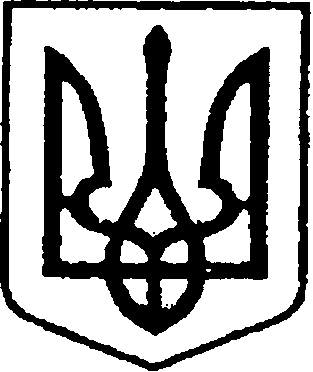 